Competitive Bidding on Appointment of Facility Management Services for the “LIC International Business Centre” at Gift City, Gandhinagar, Gujarat.Life Insurance Corporation of India invites e-bids through website http:// www.tenderwizard.com/LIC from eligible bidders for the following works as per the details given below:Note: Detailed tender notice (NIT) and Bid documents are available for download on tender portal http://www.tenderwizard.com/LIC from 28.02.2024 to 20.03.2024. Any addendum/corrigendum/sale date extension in respect of above tender shall be issued only on website: http://www.tenderwizard.com/LIC and no separate notification shall be issued in the press. Dated: 28.02.2024                                                        CHIEF ENGINEER (PROJECTS)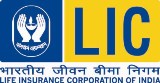 